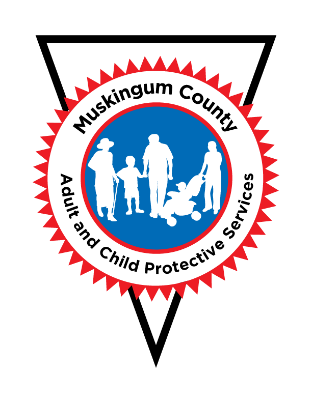 All classes will be held on days and times scheduled. Please make sure you are not more than fifteen minutes late for any training in order to receive your training credit.Please contact Lisa Hemmer, Shanda Hamilton or Donna Cole any time after July 5th, 2018 at 740-455-6710 to register.  Classes will be held in the ground floor conference room or a meeting room on the 2nd floor (signs will be posted) at 205 N. Seventh Street, Zanesville.Please contact Lisa Hemmer, Shanda Hamilton or Donna Cole any time after July 5th, 2018 at 740-455-6710 to register.  Classes will be held in the ground floor conference room or a meeting room on the 2nd floor (signs will be posted) at 205 N. Seventh Street, Zanesville.Please contact Lisa Hemmer, Shanda Hamilton or Donna Cole any time after July 5th, 2018 at 740-455-6710 to register.  Classes will be held in the ground floor conference room or a meeting room on the 2nd floor (signs will be posted) at 205 N. Seventh Street, Zanesville.Please contact Lisa Hemmer, Shanda Hamilton or Donna Cole any time after July 5th, 2018 at 740-455-6710 to register.  Classes will be held in the ground floor conference room or a meeting room on the 2nd floor (signs will be posted) at 205 N. Seventh Street, Zanesville.DATETOPICPRESENTERHOURSMon. Aug. 5, 2019Orientation and Overview (PS1)Lynne Anderson9 am – 12 pmMon. Aug. 5, 2019The Child Protection Team (PS2)Lynne Anderson1 pm – 4 pmMon. Aug. 5, 2019Child Development (PS3)Lynne Anderson4:30 pm – 7:30 pmTues. Aug. 6, 2019Childhood Trauma and Its Effects (PS4)Lynne Anderson9 am – 12 pmTues. Aug. 6, 2019 Child Sexual Abuse (PS5)Lynne Anderson1 pm – 4 pmTues. Aug. 6, 2019Minimizing the Trauma of Placement (PS6)Lynne Anderson4:30 pm – 7:30 pmMon. Aug. 12, 2019Transcending Differences in Placement (PS7)Lynne Anderson9 am – 12 pmMon. Aug. 12, 2019Helping the Child Manage Emotions and Behaviors (PS8)Lynne Anderson1 pm – 4 pm Mon. Aug. 12, 2019Understanding Primary Families (PS9)Lynne Anderson4:30 pm – 7:30 pmTues. Aug. 13, 2019The Effects of Caregiving on the Caregiver Family (PS10)Lynne Anderson9 am – 12 pmTues. Aug. 13, 2019Long-Term Separation from Birth Parents (PS11)Lynne Anderson1 pm – 4 pmTues. Aug. 13, 2019Post-Adoption Issues for Families (PS12)Lynne Anderson 4:30 pm – 7:30 pm